GST Practice Steps:Create companyActivate GST in company (F11-Statutory)Create GST Ledgers ( Duty ledgers)Create Sales-Purchase Ledger with GST ApplicableCreate Stock Items and Group. Set up Tax ratesCreate Ledger for Suppliers and Customers ( or use Cash)Generating GST vouchersReview of work doneGST rate can be set at following levels:Company LevelSales/Purchase Ledger LevelStock Group LevelStock Item LevelIn this practice, the GST will be set at Stock Item LevelStep 1: New Company in Tally.ERP9Create a company Swayam Education Pvt Ltd based in Odisha.(Pin Code: 751004)Step 6: Creating Supplier and Customer LedgersTo Create Ledger Go to Gateway of Tally > Accounts Info. > Ledgers > Create.Suppliers should be created under “Sundry Creditors” and should enter correct GSTINCustomers should be created under “Sundry Debtors” and should enter correct GSTINStep 2: Activate GST for your Company in Tally.ERP9On creation of the company To use Tally  will ask for features to enabled. For GST compliance, you need to activate the GST feature. Once activated, GST-related features are available in ledgers, stock items, and transactions, and GST returns can be generated.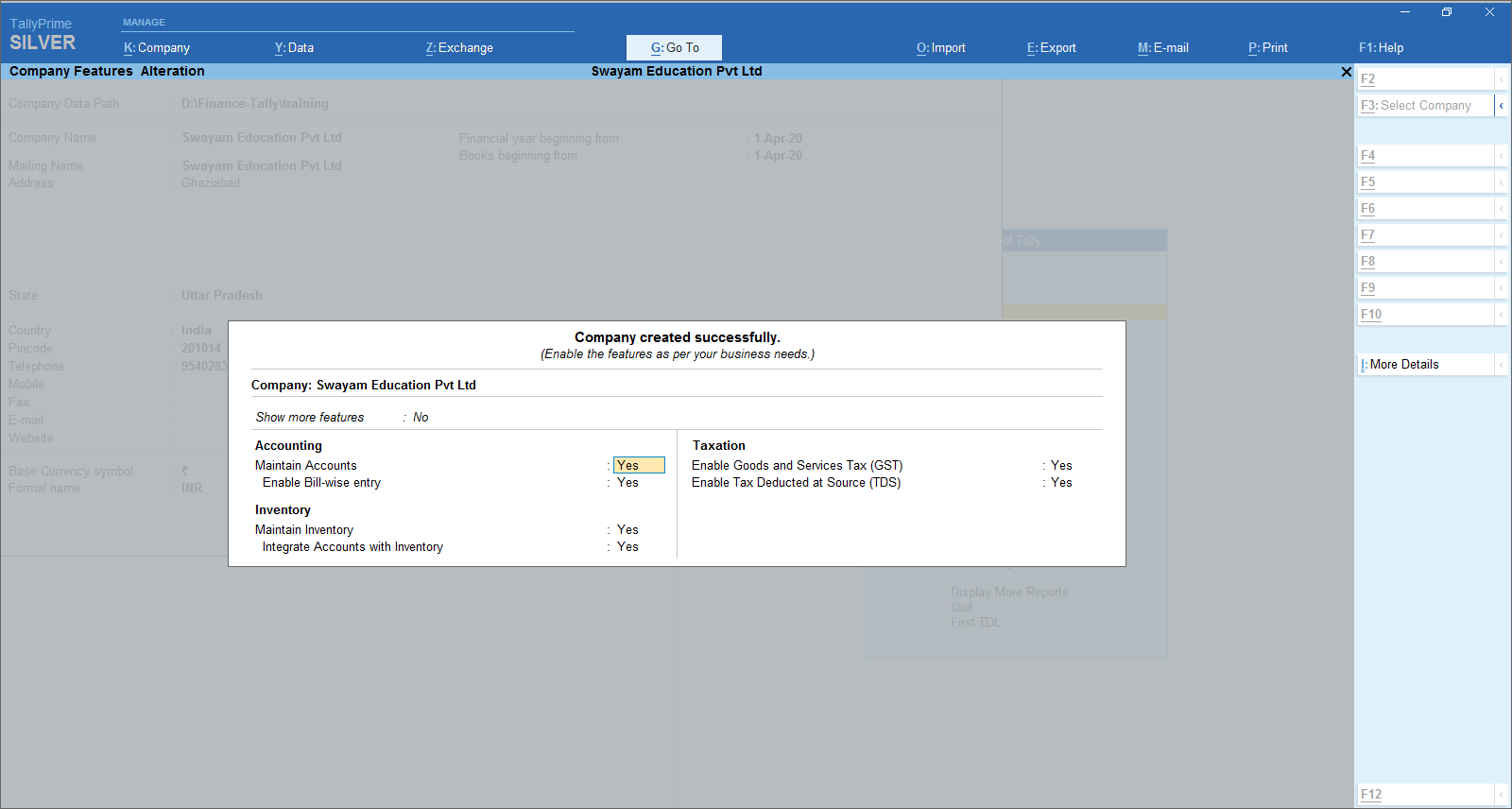 3.         Enable Goods and Services Tax (GST) - Yes.4.         Set/alter GST details - Yes.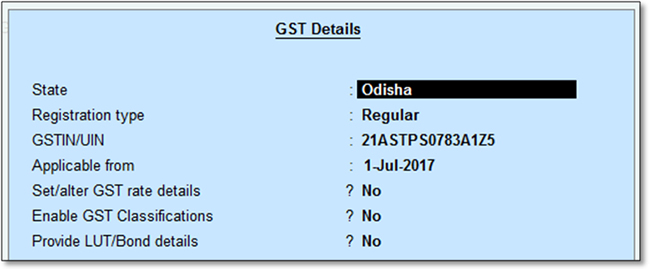 State: Displays the state you have selected for your company. Helps in identifying local and interstate transactions. If you change the state, it will be updated in the company details.5.         Specify the GSTIN/UIN for the business. This can be printed in the invoices as required. You can specify this later.6.         Specify Applicable from date. GST will be applicable for your transactions from this date onwards.You can record transactions using the ledgers with GST details, and print invoices with GSTIN.Step 3: Creating GST Ledgers - CGST-SGST-IGST in Tally.ERP9[ Note : Similarly Create GST Purchase Ledger ]Step 5: Creating Stock Items and Stock Groups for GST ComplianceIf the items you sell have different tax rates, update your stock item masters or stock groups with the applicable GST rates, and select the type of supply, as applicable.5.1 Create Unit of MeasurementGateway of Tally > Masters  >   Create >  Inventory Masters> Unit >5.2 Create Stock ItemIn case you need different tax rates for different items, modify the stock items to include the applicable tax rates.Gateway of Tally > Masters  >   Create >  Inventory Masters> Stock Items >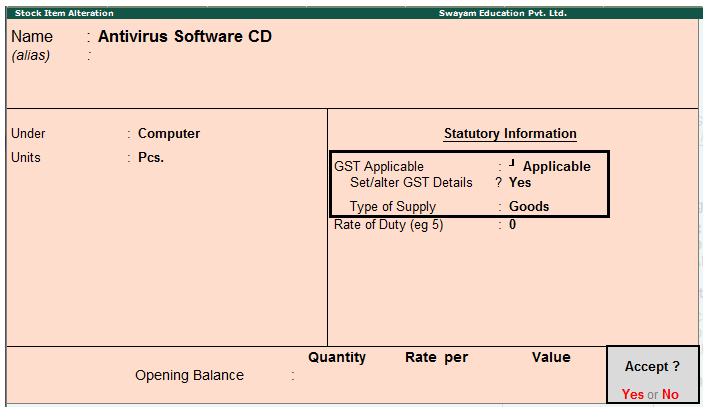 2.    Set/alter GST Details: Yes to specify the details in the GST Details screen, and save.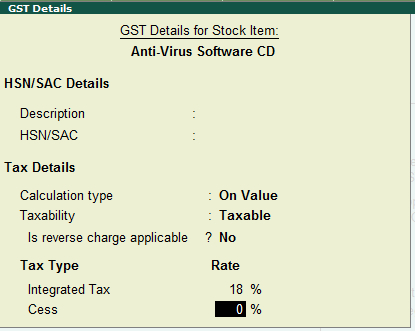 Note: If you have modified the tax rates before, press Alt + L to view the history of tax rate changes.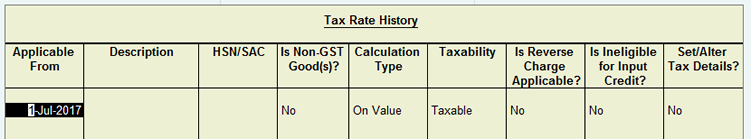 3.    Select the Type of supply.4.    Press Ctrl + A to save.>>        Create & Setup the GST Rate of the following Stock Items as per above Setup  >>Step 7: Create Vouchers  and Calculation of GST ( IGST, CGST & SGST)Go to Gateway of Tally > Accounting Voucher  > Sales/Purchase (etc) on right side of the screen.The following Transaction has been done by the Swayam Education Pvt. Ltd. Based on this transaction compute the GST payable to the Government.1.         Purchase from Raj Infotech-Local Dealer, (21AAACI1681G1Z1) 
5 CDs of Antivirus Software @ Rs. 800 each, with Input GST rate @ 18%. i.e. Rs.. 720 -  [ CGST (9%) Rs.360 and SGST (9%) Rs.360 ]2.         Purchase from Microtek India Ltd.-Local Dealer , (21BFCPS1586M1Z6)
10 Monitors @  Rs. 4000 each, with Input GST @ 28% i.e. Rs.11,200 – [ CGST (14%) Rs.5600 and SGST (14%) Rs. 5600. ]3.         Purchase 2 ‘Hp-Laptop’ @ Rs. 45,000 with Input IGST @ 18% i.e. Rs. 16,200.And 2 Mi-Note 4 Mobiles @ Rs. 10,000 each with Input IGST 12% i.e. Rs.2,400 –  in Cash from  Outside State – West Bengal from Registered Dealer ( with GSTN – 22AAAAA0000A1Z5 ) .4.         Sale of 5 Antivirus Software CDs @ Rs.1500 to Rajib Roy & Sons with output GST 18% i.e. Rs. 1350 – [CGST (9%) Rs. 675 and SGST (9%) Rs.675 ]5.         Sale of 10 Monitors @ Rs.4500 , to H. Goenka Traders with Output GST @ 28% i.e. Rs. 12600 – [ CGST (14%) Rs. 6300 and SGST (14%) Rs. 6300 ]6.         Sale of 2  ‘Hp-Laptop’ @ Rs 50,000 with Output GST @ 18% i.e. Rs.18,000 [ CGST (9%) Rs.9,000 and SGST (9%) Rs.9,000 ] in Cash within State 7.         Sale of 2  Mi-Note 4 Mobiles Outside State @ Rs. 15,000 each with Output IGST 12% i.e. Rs. 3600  in Cash to a Party in Outside State i.e. Andhra Pradesh. Step 8: Review of the workGo to Gateway of Tally > Display -> Day BookTable of GST Adjustment with Journal Voucher EntriesAny IGST credit will first be applied to set off  IGST and then CGST.Balance if any will be applied to setoff SGST.So out of total input IGST of Rs. 18,600, firstly it will be completely setoff against IGST i.e. 3600. Then balance Rs.15,000 against CGST i.e. Rs. 10015 and remaining Balance of Rs. 4985 against SGSTFrom the total Output GST Rs.35,550, only Output SGST of  Rs. 5030 is payable.So the Set-Off Entries will be -1.         Setoff against CGST Output            Output CGST A/c  Dr. ………                                    15975                        To        Input CGST       A/c                                                       5960                        To        Input IGST         A/c                                                       100152.         Setoff against SGST Output            Output SGST A/c  Dr. ………                             15975                        To        Input SGST       A/c                                                       5960                        To        Input IGST         A/c                                                       4985                        To        Output SGST Payable   A/c                                          50303.         Setoff against IGST Output            Output IGST A/c  Dr. ………                               3600                        To        Input IGST         A/c                                                       36004.         Final Payment of Output SGST Payable of Rs. 5030            Output SGST Payable A/c  Dr. ………                5030                        To        Bank                 A/c                                                       5030